Section 5.3	Properties of LogarithmsObjective 1:  Using the Product Rule, Quotient Rule and Power Rule for LogarithmsLet , u and v represent positive numbers, and r be any real number.The Product Rule for Logarithms is .	The Quotient Rule for Logarithms is.	The Power Rule for Logarithms is .	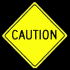 Objective 2:  Expanding and Condensing Logarithmic ExpressionsObjective 3:  Solving Logarithmic Equations Using the Logarithm Property of EqualityThe Logarithm Property of Equality:  If a logarithmic equation can be written in the form, then.  Furthermore, if, then .Objective 4:  Using the Change of Base FormulaChange of Base Formula:  For any positive base and for any positive real number u, then  where a is any positive number such that .